ElternfragebogenName des Kindes : ___________________________________________________________Name der Erziehungsberechtigten: ______________________________________________Datum : ____________________________________________________________________Schwangerschaft: _______________________________________________________________________________________________________________________________________Geburtsverlauf: _________________________________________________________________________________________________________________________________________Auffälligkeiten in der Entwicklung (Motorik, Sprache, körperliche Entwicklung): _______________________________________________________________________________________Auffälligkeiten nach Impfungen: ____________________________________________________________________________________________________________________________Zahngesundheit:_________________________________________________________________________________________________________________________________________Krankheiten mit auffälligem Verlauf: ___:______________________________________________________________________________________________________________________Krankenhausaufenthalte / Heimaufenthalte:___________________________________________________________________________________________________________________Unfälle / Stürze: _________________________________________________________________________________________________________________________________________Körperliche oder geistige Schwächen: _______________________________________________________________________________________________________________________Allergien:____________________________________________________________________Medikamente/ Hilfsmittel: _________________________________________________________________________________________________________________________________Allgemeine Gesundheit:___________________________________________________________________________________________________________________________________Auffällige Reaktionen auf Nahrungsmittel:_____________________________________________________________________________________________________________________Ärztliche oder psychologische Gutachten: ____________________________________________________________________________________________________________________Besondere Interessen / Fähigkeiten: _________________________________________________________________________________________________________________________Besondere Abneigungen: _________________________________________________________________________________________________________________________________Freizeitverhalten / Vereine: ________________________________________________________________________________________________________________________________Auffälliges Verhalten: _____________________________________________________________________________________________________________________________________Beziehungsfähigkeit mit Geschwistern / Freunden: _____________________________________________________________________________________________________________Einstellung des Kindes zur Schule: __________________________________________________________________________________________________________________________Hausaufgaben:  _________________________________________________________________________________________________________________________________________Nachhilfe / Therapien: ____________________________________________________________________________________________________________________________________Informationsbedarf der Eltern: ______________________________________________________________________________________________________________________________Einschätzung der Lernprobleme aus Sicht der Eltern: ___________________________________________________________________________________________________________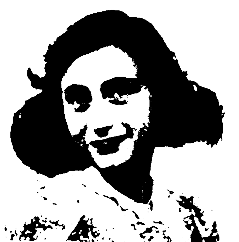 Anne - Frank - Schule GersfeldBeratungs- und FörderzentrumSchule des Landkreises Fulda mit dem Förderschwerpunkt LernenAm Dammel 5 - 36129 Gersfeld - Telefon: 06654 / 679 - Telefax: 06654 / 919535 - Mail: poststelle.8247@schule.landkreis-fulda.deAm Dammel 5 - 36129 Gersfeld - Telefon: 06654 / 679 - Telefax: 06654 / 919535 - Mail: poststelle.8247@schule.landkreis-fulda.de